Välkommen till skolan!Hoppas att du har haft ett skönt sommarlov med mycket sol, bad och roliga dagar.Vi börjar måndag den 20/8 kl. 8.00 och slutar kl. 1300. Glöm inte att vi träffas i ditt nya klassrum!Här kommer lite information till både dig och dina föräldrar:Fr o m tisdag den 21/8 läser vi enligt schema. Schemat får du på måndag när vi träffas.I 4a börjar en ny elev, Maja. Vi hälsar henne välkommen. Mariella i 4a börjar på Pilbäckskolan där hon bor. Vi önskar henne lycka till.Du får gärna ta med dig bänkpapper                              50 cm                                                                                            60 cmOnsdag den 22/8 planerar vi att ha en aktivitetsdag utomhus. Du får då ta med dig egen fika om du vill. Vi samlas i klassrummet och är tillbaka på skolan till lunch. Vid dåligt väder ställer vi in.Första läxan  - Ta med något sommarminne till första skoldagen, som du vill berätta om för oss och dina klasskamrater. Det kan t ex vara en bild, souvenir eller inträdesbiljett.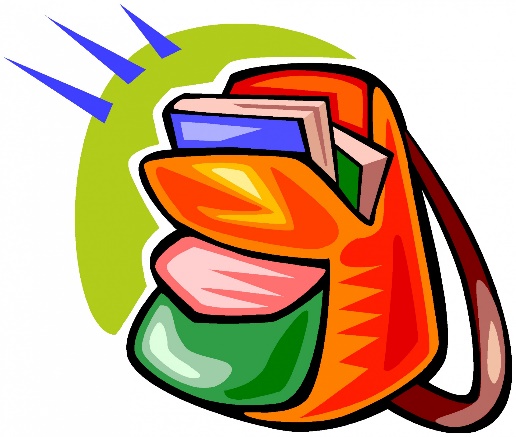 Hälsningar			Pär och Ann